Instalacion del servidor DHCP en Linux RedhatDescargar e instalar el paquete DHCPAntes de instalar el paquete, revisamos que el servidor dhcp no haya sido instalado anteriormente, tecleando el comando:servidor:~# ntsysvSi aparece instalado lo activamos, dentro del comando ntsysv o tecleando lo siguiente;servidor:~# chkconfig dhcpd onDe lo contrario, en el disco 4 de Redhat Enterprise 4 buscamos el paquete dhcp-3.0.1-54.EL4.i386.rpm y lo instalamos:servidor:~# rpm -ivh dhcp-3.0.1-54.EL4.i386.rpmDe tener otra version de CentOS/Fedora/Redhat buscamos el archivo que empieze con dhcp-version. Creamos el archivo de bitacora:servidor:~# touch /var/lib/dhcp/dhcpd.leasesConfiguracion del servicio DHCP en Linux Redhat EnterprisePara configurar el servidor de asignacion dinamica de direcciones IP editamos el archivo /etc/dhcp*/dhcpd.conf 0 /etc/dhcpd.conf (dependiendo de la version). De no existir este archivo, la instalacion crea un archivo de configuracion de ejemplo en /usr/share/doc/dhcp-<version-number>/dhcpd.conf.sample .Ahora debemos sacar una copia de este archivo para poder trabajar en nuestra configuracion:servidor:~# cp /usr/share/doc/dhcp-3.0pl1/dhcpd.conf.sample /etc/dhcpd.confUn rapido vistazo al archivo de configuracion nos muestra lo siguiente:ddns-update-style interimignore client-updatessubnet 192.168.1.0 netmask 255.255.255.0 {   # The range of IP addresses the server   # will issue to DHCP enabled PC clients   # booting up on the network   range 192.168.1.201 192.168.1.220;   # Set the amount of time in seconds that   # a client may keep the IP address  default-lease-time 86400;  max-lease-time 86400;   # Set the default gateway to be used by   # the PC clients   option routers 192.168.1.1;   # Don't forward DHCP requests from this   # NIC interface to any other NIC   # interfaces   option ip-forwarding off;   # Set the broadcast address and subnet mask   # to be used by the DHCP clients  option broadcast-address 192.168.1.255;  option subnet-mask 255.255.255.0;   # Set the NTP server to be used by the   # DHCP clients  option ntp-servers 192.168.1.100;   # Set the DNS server to be used by the   # DHCP clients  option domain-name-servers 192.168.1.100;   # If you specify a WINS server for your Windows clients,   # you need to include the following option in the dhcpd.conf file:  option netbios-name-servers 192.168.1.100;   # You can also assign specific IP addresses based on the clients'   # ethernet MAC address as follows (Host's name is "laser-printer":  host laser-printer {      hardware ethernet 08:00:2b:4c:59:23;     fixed-address 192.168.1.222;   }}## List an unused interface here#subnet 192.168.2.0 netmask 255.255.255.0 {}En mi version de produccion utilizo algo como lo siguiente, lo cual he comentado o borrado todo el contenido para agregar al final del archivo de configuracion:option domain-name              "guatewireless.org";option domain-name-servers 192.168.1.10;option netbios-name-servers 192.168.1.11;default-lease-time              600;max-lease-time                  7200;authoritative;subnet 192.168.1.0 netmask 255.255.255.0 {option broadcast-address 192.168.1.255;option routers          192.168.1.1;option subnet-mask      255.255.255.0;host jefea { #Nombre en la red de la maquina de windowsoption host-name "jagencia.bancoreformador.com"; #Opcionalhardware ethernet 00:E0:7D:74:C1:73; #Direccion MAC de la PC.fixed-address 192.168.1.50; #Direccion IP con la cual va a trabajar la PC.}host servidor_archivos {option host-name "archivos.guatewireless.org";hardware ethernet 00:A1:DD:74:C3:F2;fixed-address 192.168.1.60;}}Luego de editar, guardamos la configuracion y tecleamos (siempre como root);servidor:~# service dhcpd startservidor:~# service dhcpd stopservidor:~# service dhcpd restartRevisamos que el servicio este siendo ejecutado en el sistema operativo, tecleandoservidor:~# pgrep dhcpd11629 #Numero de proceso pid.Revisar la bitacora del servidor dhcpd, tecleandoservidor:~# tail -f /var/log/syslogAhora los ordenadores cliente con cualquier sistema Linux, Mac o Windows deberan de recibir su ip asignada por el servidor, y tener acceso a todos los servicios de la red, incluyendo internet via un servidor proxy o pasarela de red.Como instalar y configurar un Servidor DHCP en Linux Ubuntu DebianQue es DHCP ?Un servidor Dynamic Host Configuration Protocol (DHCP) asigna dinámicamente las direcciones IP y otras configuraciones de una red determinada a otros ordenadores clientes que estan conectados a la red. Esto simplifica la administración de la red y hace que la conexión de nuevos equipos a la red sea mucho más fácil.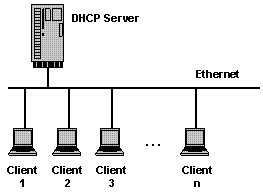 Todas las direcciones IP de todos los equipos se almacenan en una base de datos que reside en un servidor.Un servidor DHCP puede proporcionar los ajustes de configuración utilizando dos métodosRango de DirecciónesEste método se basa en la definición de un grupo de las direcciones IP para los clientes DHCP (tambien llamado IP address pool) que suministran sus propiedades de configuración de forma dinámica segun lo soliciten los ordenadores cliente. Cuando un cliente DHCP ya no está en la red durante un período determinado, la configuración vence y la direccion ip del poll es puesta en libertad el uso de otros clientes DHCP.Dirección MACEste método se basa en utilizar el protocolo DHCP para identificar la dirección de hardware única de cada tarjeta de red conectada a la red y luego es asignada una configuracion constante asi como la misma direccion IP cada vez que la configuración de DHCP del cliente realiza una petición al servidor DHCP desde el mismo dispositivo de red.Instalar un servicio DHCP en Ubuntu y DebianPara instalar el servidor de asignacion automatica de direccion IP ejecutamos el comando:    sudo apt-get install dhcp3-serverEste sencillo paso instala el servidor en nuestro linux.Configurando el servidor DHCPEn el caso que tengan dos interfaces de red (NIC) en su servidor Linux tienen que seleccionar cual van a utilizar para escuchar las peticiones DHCP.  Para configurar el servicio, editamos el archivo /etc/default/dhcp3-server, y cambiamos INTERFACES=”eth0″  por la tarjeta de red interna.Es necesario hacer una copia de seguridad del archivo de configuracion:cp /etc/dhcp3/dhcpd.conf /etc/dhcp3/dhcpd.conf.backConfigurar utilizando el metodo de rango de direcciones (IP pool)Editamos la configuracion tecleando:sudo vi /etc/dhcp3/dhcpd.confY en este archivo cambiamos las siguientes seccionesdefault-lease-time 600;max-lease-time 7200;option subnet-mask 255.255.255.0;option broadcast-address 192.168.1.255;option routers 192.168.1.1;option domain-name-servers 192.168.1.9, 192.168.1.10;option domain-name “guatewireless.org”;subnet 192.168.1.0 netmask 255.255.255.0 {range 192.168.1.10 192.168.1.200;}Guardamos y salimos del archivo. El texto anterior configura el servidor DHCP con los siguientes parametros:Asignacion a los clientes direcciones IPs del rango de 192.168.1.10 hasta 192.168.1.200Prestara la direccion IP por un minimo de 600 segundos, y como maximo permitido de 7200 segundos.Determina la mascara de subred a 255.255.255.0Direccion de broadcast de 192.168.1.255Como gateway/pasarela de red/router la direccion 192.168.1.1Y los servidores 192.168.1.9 y 10 como sus servidores DNSConfigurar utilizando el metodo de direcciones MACCon este metodo se puede reservar algunas o todas las direcciones IP de nuestra red para determinadas maquinas. Como podran ver la configuracion es muy parecida a la anterior, con la salvedad que para reservar la asignacion de una IP a una determinada NIC (network card interface) debemos de utilizar la etiqueta hostdefault-lease-time 600;max-lease-time 7200;option subnet-mask 255.255.255.0;option broadcast-address 192.168.1.255;option routers 192.168.1.1;option domain-name-servers 192.168.1.9, 192.168.1.10;option domain-name “guatewireless.org”;subnet 192.168.1.0 netmask 255.255.255.0 {range 192.168.1.10 192.168.1.200;}host oracle{hardware ethernet 00:03:47:31:e1:7f;fixed-address 192.168.1.20;}host printer {hardware ethernet 00:03:47:31:e1:b0;fixed-address 192.168.1.21;}Ahora reiniciamos el servidor dhcp ejecutando el siguiente comando:sudo /etc/init.d/dhcp3-server restartConfigurar el cliente DHCP en Linux UbuntuSi dean configurar un escritorio o maquina con linux como cliente DHCP seguimos los siguientes pasos:Editamos el archivo de interfaces de redsudo vi /etc/network/interfacesDebemos de tener las siguientes lineas, tomando en cuenta que eth0 es un ejemploauto lo eth0iface eth0 inet dhcpiface lo inet loopbackSalvamos y salimos del archivoReiniciamos los servicios de red de Linux Ubuntusudo /etc/init.d/networking restartPara poder conocer las direcciones asignadas a las maquinas clientestail -n 15 /var/lib/dhcp3/dhclient.*.leasesEstablecer una red bajo Debian (sarge, etch, lenny) es muy similar a otras distribuciones de GNU/Linux, especialmente en áreas como DNS. Sin embargo, si eres nuevo en la distribución es probable que no sepas donde se ajustan las cosas. En esta breve introducción a networking les mostraremos como trabaja.Solo existen un par de cosas que nos deben de importar:Configurar el nombre del hostConfigurar el DNSConfigurar la dirección IPConfigurar el gateway (pasarela) por defecto.Configurando el nombre del hostConfigurar el nombre del host a un Debian es bastante sencillo. Podemos preguntar directamente o configurarlo con el comando hostnameComo un usuario pueden ver el nombre de host actual con :user@mkdiablo:~$ /bin/hostnamemkdiabloPara configurar el nombre de host directamente se convierten en root y corren :mkdiablo:~# /bin/hostname nuevo_nombre_de_hostCuando el sistema reinicie automáticamente leerá el nombre de host desde el archivo /etc/hostname. Si se desea hacer cambios permanentes al sistema deberán de editar ese archivo, y el cambio sera realizado la siguiente vez que el sistema reinicie.Tambien pueden teclear el comando; mkdiablo:/etc# hostname -fhostname: Unknown hostEl mensaje de Unknown host, significa que nuestro sistema esta roto, ya que no tiene un FQDN, esto se puede complicar a la hora de instalar MTAs como Exim4 o Courier. Lo resolvemos agregando nuestro domino al nombre del host, en el formato IP nombre_host.dominio.com, de esta maneramkdiablo:/etc# vim /etc/hostY agregamos los datos FQDN de nuestro servidor.192.168.1.188 deathbian.guatewireless.org   deathbianConfigurando el DNSCuando se trata de configurar el DNS en Debian, este no difiere de otras distros. Pueden agregar nombre de hosts y direcciones IP al archivo /etc/hosts para búsquedas estáticas.
Para hacer que la maquina consulte con un servidor en particular para obtener nombres, simplemente se agrega las direcciones al archivo /etc/resolv.conf.Por ejemplo una maquina que debe realizar búsquedas del servidor DNS con la dirección IP 192.168.1.1, debe tener un archivo resolv.conf de esta manera :En este caso el search deathbian.guatewireless.org causa que las búsquedas de nombres de host (hostnames) tengan deathbian.guatewireless.org añadido. Entonces mkdiablo debera ser buscado como mkdiablo.deathbian.guatewireless.orgConfigurando la dirección IPTodas las direcciones IP asociadas a cualquier interfaz de red (NIC) que pueda el sistema tener, son leídas desde el archivo /etc/network/interfaces. Este archivo tiene su propia documentación la cual pueden leer tecleando :#man interfacesUna configuración de ejemplo para una maquina que tenga una dirección estática se vera como la siguiente :Acá configuramos la dirección IP (192.168.1.90), la pasarela (gateway) por defecto (192.168.1.1), y la mascara de red (netmask).Para una maquina corriendo DHCP para trabajar con direcciones dinámicas, la configuración es mas simple :Si están utilizando una configuración con direcciones DHCP dinámicas se debe de tener algún paquete de cliente DHCP instalado – usualmente pump o dhcp-client.Si hacen cambios a este archivo pueden hacer que los cambios hagan efecto ejecutando :mkdiablo:~# /etc/init.d/networking restartConfigurando la pasarela por defectoLuego de leer la sección anterior pueden observar que la ruta por defecto para un host con IP’s estáticas se puede configurar en /etc/network/interfaces.Si desean ver la ruta/gateway actual por defecto deben ejecutar :mkdiablo:~# netstat -nrKernel IP routing tableDestination     Gateway         Genmask         Flags   MSS Window  irtt Iface192.168.1.0     0.0.0.0         255.255.255.0   U         0 0          0 eth00.0.0.0         192.168.1.1     0.0.0.0         UG        0 0          0 eth0Tambií©n pueden utilizar el comando route :mkdiablo:~# /sbin/routeKernel IP routing tableDestination     Gateway         Genmask         Flags Metric Ref    Use Iface192.168.1.0     *               255.255.255.0   U     0      0        0 eth0default         router          0.0.0.0         UG    0      0        0 eth0Acá vemos el hostname router en lugar de la dirección IP 192.168.1.1 – para evitar lo anterior ejecutamos mkdiablo:~# /sbin/route -nPara cambiar la ruta por defecto, primero debemos borrar la actual :mkdiablo:~# /sbin/route del default gw 192.168.1.1Una vez que esto se haya realizado no tendrán gateway, y serán incapaces de comunicarse con host de otras redes (no locales).
Agregamos la nueva ruta con :mkdiablo:~# /sbin/route add default gw 192.168.1.100Instalar Java en Ubuntu 10.04 Lucid LynxComo instalar Sun Java 6 JREPara poder utilizar el Java Runtime Environment (JRE) 6 sobre Ubuntu 10.04 es necesario agregar los nuevos repositorios de partners de Canonical requeridos para la instalacion.Agregamos la siguiente linea al final de dicho repositorio de nuestras fuentes de apt:deb http://archive.canonical.com/ lucid partnerAhora procedemos a actualizar el listado de paquetes de nuestro nuevo repositorio, tecleando como root:root@ubuntu:~# aptitude updateAhora ya podemos instalar el paque de Java para Linux:root@ubuntu:~# aptitude install sun-java6-jdkHecho esto nos preguntara si aceptamos la licencia, para lo cual damos ok.Verificar la version de Java instaladaPara conocer y estar seguros de la version de java que acabamos de instalar en nuestro Linux Ubuntu, tecleamos:usuario@ubuntu:~$ java -versionjava version "1.6.0_20"Java(TM) SE Runtime Environment (build 1.6.0_20-b02)Java HotSpot(TM) Client VM (build 16.3-b01, mixed mode, sharing)Con esto ya tenemos instalado el interprete para la maquina virtual de java, asi como el sun-java6-plugin para archivo: /etc/resolv.conf search deathbian.guatewireless.orgnameserver 192.168.1.1archivo: /etc/network/interfaces # The loopback network interfaceauto loiface lo inet loopback# The primary network interfaceauto eth0iface eth0 inet staticaddress 192.168.1.90gateway 192.168.1.1netmask 255.255.255.0network 192.168.1.0broadcast 192.168.1.255archivo: /etc/network/interfaces # The loopback network interfaceauto loiface lo inet loopback# The primary network interface - use DHCP to find our addressauto eth0iface eth0 inet dhcp